تقرير الدراسة الذاتية  الدورية للبرنامج تعليقات تمهيدية يعد التقويم الذاتي الدوري للبرنامج فحصاً مستفيضاً لمدى جودة البرنامج، يأخذ في اعتباره رسالة وأهداف البرنامج، وكذلك متطلبات البرنامج المهني لممارسة تلك المهنة بالمملكة العربية السعودية، ومعايير ضمان الجودة والاعتماد كما حددتها الهيئة الوطنية للتقويم والاعتماد الأكاديمي، وتضمنتها وثيقة أطرعمل المؤهلات الوطنية. وينبغي أن يتم تدعيم نتائج التقويم بالأدلة، مع التأكد من التحليل والاستنتاجات، وتلقي استشارات من الغير ممن يقدر على المساهمة بتعليقات بناءة مستقلة . يعتبر تقرير التقويم الذاتي بمثابة تقرير بحثي عن جودة البرنامج. وينبغي أن يشمل معلومات كافية لتعريف القارئ غير العارف بالمؤسسة التعليمية بطبيعة إجراءات البحث وجمع الأدلة التي على أساسها بنيت النتائج، حتى تكون ذات مصداقية قويةا. كما ينبغي أن تتاح وثائق أخرى منفصلة، مثل" دليل الجامعة"، اضافة الى استمال كامل لاستمارات تقييم المعايير, المبنية في" مقاييس التقييم الذاتي لبرامج التعليم العالي" وإرفاقها بتقرير التقويم الذاتي. لذلك فلا حاجة إلى تكرار التفاصيل الكاملة لما تتضمنه تلك المستندات , في تقرير التقويم الذاتي. لكن ينبغي ان يحتوي هذا التقرير على كافة المعلومات الضرورية حتى يقرأ كتقرير متكامل حول كافة جوانب جودة البرنامج. يشتمل النموذج على عدد من الاجزاء والعناوين الرئيسة للمساعدة في إعداد التقرير. وينبغي تتبع تلك الاجزاء والعناوين كما هي في التقرير. لكن هذا لا يمنع من إرفاق معلومات إضافية . لابد من عرض الأدلة على شكل جداول أو اي شكل من اشكال عرض البيانات بغية دعم النتائج؛ مع ذكر أية بيانات للمقارنة متى كان هذا ملائماً؛ والإشارة إلى التقارير أو استبيانات استطلاع الرأي لمزيد من المعلومات. يقدم التقرير كمستند واحد مرقم الصفحات، صفحاته مطبوعة على وجه واحد، مع وجود فهرس للمحتويات. كما يرفق به قائمة بالمختصرات.     نموذج تقرير الدراسة الذاتية الدورية للبرنامجللاسترشاد في إتمام هذا النموذج، يرجى النظر في الأقسام 2.8 و 2.9 و 2.10 من الجزء الثاني من   " دليل ضمان الجودة والاعتماد في المملكة العربية السعودية"، وانظر " ارشادات استخدام نموذج التقويم الذاتي الدوري للبرنامج".  معلومات عامةعملية التقويم الذاتي ج. رسالة البرنامج وأهدافه د. بيئة البرنامج هـ تطورات البرنامج * المعدل الظاهري لإتمام البرنامج هو عبارة عن النسبة المئوية لعدد الطلاب الذين أتموا البرنامج مقارنة بعدد الذين بدؤوه في المجموعة منذ .... سنوات سابقة. و. تقييم البرنامج فيما يتعلق بالأهداف العامة و الخاصة الرامية إلى تطوير البرنامج (أنظر البندين ج(2) و ج(3) اعلاه)  (ملاحظة : (1) ينبغي لتقارير هذه البنود التوسع بها بحث تشتمل على جداول، أو رسوم بيانية، أو خلاف ذلك من صور الأدلة، وتشمل كذلك التوجهات السائدة والمقارنات مع الأداء السابق، أو مع اداء مؤسسات اخرى .                 (2)  ينبغي أن تكون المعلومات حول مؤشرات الأداء الرئيسة المرتبطة بموضوع الدراسة). ز. التقييم فيما يتعلق بمعايير الجودة (ارجع إلى  "معايير ضمان واعتماد الجودة لبرامج التعليم العالي" ) ينبغي أن تقدم التقارير لكل معيار من المعايير كما هو محدد في " معايير ضمان  الجودة والاعتماد الأكاديمي  لبرامج التعليم العالي ". لضمان الفهم الكامل للتقرير من قبل لجنة مراجعين خارجيين ممن ليست لهم معرفة بالمؤسسة أو هذا البرنامج (سواء كانوا محليين أو دوليين)، ينبغي أن يتضمن مذكرة تفسيرية موجزة تحتوي معلومات خلفية أو شرح للعمليات ذات الصلة بالمعيار المعني. ينبغي أن تلخص التقارير ، العملية المتبعة للتححق من مستوى الأداء فيما يتعلق بكل معيار. وينبغي أن يكون هذا شرحاً وافياً يسمح للجنة المراجعة الخارجية ان تكون رأيها حول ملائمة وكفاية تلك التحقيقيات في مستوى الاداء . من العناصر الجوهرية  في هذه التقارير توفير بيانات محددة لاظهار الاتجاهات السائدة، ودعم الاستنتاجات ، وعمل المقارنات مع مؤسسات أخرى ، وذلك لتقد يم  مؤشرات ومعايير امتياز لتقييم الأداء. هذه البيانات يمكن أن تتضمن مؤشرات الأداء الرئيسة، وغيرها من المعلومات الإحصائية، و معلومات رقمية مأخوذة من نتائج الاستبيان، ونتائج الطلاب (مع التحقق من المعايير)، وعدد من المجلات المحكَّمة أو معدلات استخدام الخدمات أو أي شيء  يمكن أن يقدم دليلا واضحا على هذه المسألة التي يجري تقييمها. فلا يكفي أي تأكيد بسيط بأن هذا الشيئ جيد، أو يحتاج إلى  تطوير، دون تقديم براهين تثبت ذلك. ويمكن أن تدرج بيانات كمية ( عددية ) موجزة  او على شكل مرفقات يشار إليها في النص. وفي حال تحددت أولويات في التطوير أو اقترحت مبادرات لمعالجة القضايا ذات الاهتمام فينبغي ذكر ذلك وتسجيل أية نتائج أولية .ينبغي على التقرير التعامل مع جميع المواقع التي يقدم فيها البرنامج، وأن يحوي توصيف الإجراءات على معلومات عن كيفية تنفيذ التقييمات في مواقع مختلفة. ولهذا الأمر أهمية خاصة في حالة وجود أقسام مختلفة واحد للذكور وآخر للإناث. توضح الإجراءات المتبعة في كل قسم وكذلك التخطيط لعمليات التقييم والتنسيق الواردة في التقرير النهائي. وإذا كانت هناك اختلافات كبيرة بين تحليلات أو تقييمات الأداء البرنامج في الأماكن المختلفة (مثال: بين قسمي الطلاب والطالبات أوبين المواقع المختلفة التي يتم  تدريس البرنامج فيها), فينبغي الإشارة إلى هذا والتعليق على أسباب هذه الاختلافات، وأي ردود يجب عملها بناء على هذا. وهذا ينطبق على جميع المعايير ، وليس فقط على المعيار رقم (2) الذي يتضمن جزء  فرعياً يتناول العلاقات بين أقسام الطلاب والطالبات. ليس من الضروري أن يقدم تقرير مفصل عن كل بند في كل جزء فرعي لكل معيار. حيث أن استكمال مقاييس التقييم الذاتي سيقدم تغطية أشمل. غير أن التقرير يجب أن يتضمن على الأقل : (أ) بنوداً حيث يكون الأداء ضعيف أو مختلف بشكل كبير بين الأقسام المختلفة. (ب) بنوداً حيث يعتبر الأداء جيد للغاية ,ويمكن أن يقدم دليل على الأداء القوي. (ج) بنوداً تم اختيارها لتكون محل نظر ودراسة , كنتيجة لتخطيط استراتيجي أو تقييمات سابقة. (د) بنوداً تكتسب أهمية خاصة لتقييم الجودة مثل التحقق من مستويات تحصيل الطلاب، واستخدام مؤشرات ومعايير امتياز مناسبة، ومؤشرات أداء متوافقة مع " مؤشرات الأداء الرئيسة" مقارنة بمعايير الامتياز المختارة. أرفق درجات التقييم الذاتي المحددة في (معايير ضمان واعتماد الجودة لبرامج التعليم العالي).  ح. مراجعة المقررات الدراسية ط  .التقييمات المستقلةي النتائج ك. مقترحات تنفيذية يجب ان تبنى هذه المقترحات على ما تم التوصل إليه في الأجزاء( و ، ز ، ح ، ط ) أعلاه. و تشير الى خطوات عمل محددة بغرض التعامل مع أهم الأولويات التي حددت في تلك الأجزاء.    يطبع تقرير التقويم الذاتي الدوري للبرنامج على ورق مقاس A4 ، ومن دون تجليد، بطباعة على وجه واحد ، وترقم الصفحات، مع وضع فهرس للمحتويات لسهولة الاطلاع عليه. وينبغي أن يتضمن التقرير قائمة بجميع الاختصارات التي استخدمت , وذلك كأحد المرفقات. بالإضافة إلى تقرير التقويم الذاتي، يجب تقديم المستندات التالية كنسخة مطبوعة، و يفضل تقديم نسخة إلكترونية منها كذلك. استمارة مقاييس التقييم مستكملة. مأخوذة من وثيقة " مقاييس التقييم الذاتي لبرامج التعليم العالي ". وينبغي أن تحوي تحديداً للدرجات متمثلة بعدد النجوم، وتعليقات مستقلة، وإشارة إلى أولويات التطوير متطلبات الوثيقة، كما ينبغي أن يصحبها شرح للعمليات المتبعة في التحقق ووضع التقييمات. توصيف البرنامج أحدث تقرير سنوي عن البرنامج موجز بنتائج عمليات الاعتماد السابقة (إن وجد)، يحوي ما حصل عليه البرنامج من اعتمادات وأية مسائل خاصة بهذا، أو توصيات انبثقت منها. نسخة من توصيف البرنامج من النشرة التعريفية أو الدليل، تحوي توصيفاً للمقررات الدراسية، ومتطلبات البرنامج، واللوائح التنظيمية. ينبغي تقديم ست نسخ من تلك المستندات للهيئة، وذلك قبل موعد المراجعة بأربعة أشهر. المستندات التالية ينغي توفرها لاطلاع لجنة المراجعة عليها خلال الزيارة. وقد يطلب أعضاء اللجنة إرسال بعضها إليهم قبل القيام بالزيارة. توصيفات المقررات الدراسية التي يقدمها البرنامج، والتقارير السنوية للمقرر الدراسي والبرنامج. دليل هيئة التدريس أو وثيقة مشابهة تحوي معلومات عن هيئة التدريس وعن سياسات التعيين، وسياسات التطوير المهني، واجراءاتها، ومعلومات من هذا القبيل. السيرة الذاتية لكل أستاذ من الأساتذة القائمين على تدريس البرنامج وقائمة بالمقررات الدراسية المسؤولين عنها. ولابد أن تحتوي تلك المعلومات علىذكر أعلى مؤهل (ان كان مناسبا, بقية المؤهلات والخبرات ذات الصلة بمهام تدريسهم). نسخ من ردود الطلاب في الاستبيانات، وغير ذلك من مصادر المعلومات حول بالجودة، مثل أصحاب العمل ، أساتذة آخرون،...الخ. بيانات إحصائية تلخص تلك الردود على الاستبيانات خلال عدة سنوات سابقة, وذلك لبيان التوجهات السائدة في التقييمات . بيانات إحصائية حول توظيف خريجي البرنامج . عينات تمثل  اعمالا للطلاب  وتقويما لتلك الاعمال.          إذا كان البرنامج يقدم في مؤسسة تعليمية خاصة حاصلة على اعتماد أولي، فيتم إرفاق تقرير ملحق تذكر فيه متطلبات الوزارة أو أية جهة أخرى مسؤولة عن منح الاعتماد الخاص، وتقديم تفاصيل حول مدى استيفاء تلك المتطلبات.   المؤسسة التعليمية الكلية/القسم اسم ورمز البرنامج 2. الساعات المعتمدة للبرنامج 3. الشهادة التي تمنح عند اتمام البرنامج 4. أهم المسارات التخصصية بالبرنامج 5. الوظائف التي يتم اعداد خريجي البرنامج لها6. اسم مدير/منسق البرنامج 7. اسم ومنصب الشخص المسؤول عن إدارة وتنفيذ التقويم الذاتي. 8. موقع تنفيذ البرنامج إذا لم يكن داخل المبنى الرئيس للمؤسسة. 9. تاريخ موافقة المؤسسة على توصيف البرنامج  10. تاريخ أحدث تقويم ذاتي تم اجراؤه (إن وجد) 11. تاريخ التقرير لاحظ انه ينبغي تقديم عدد من المستندات الأخرى التي تحوي معلومات عامة عن البرنامج اضافة الى التقرير الدوري للبرنامج. أنظر القائمة في نهاية هذا النموذج.  قدم توصيفاً موجزاً بالإجراءات والترتيبات الإدارية المتبعة في التقويم الذاتي. ارفق رسماً تخطيطاً يمثل كيفية تنظيم هذه الاجراءت . كما ينبغي إرفاق المعلومات الخاصة بعضوية اللجان و مرجعية اللجنة و/أو أطراف العمل .   رسالة  البرنامج أهم الأهداف العامة/الخاصة لتطوير البرنامج (يشير هذا البند إلى أهم الأهداف العامة والخاصة في سبيل تطوير البرنامج وتحسينه، وليس إلى أهداف تتعلق مخرجات تعلم  الطلاب) (ينبغي التعبير عن الأهداف بدقة كافية بما يسمح بمراقبة وتقويم ما يتم إنجازه، وأن تشتمل على جداول زمنية لهذا الإنجاز)  مؤشرات الأداء الرئيسة  ( اذكر المؤشرات و معايير الامتياز التي تم اختيارها لتمثل دلائل على جودة البرنامج أو على إنجاز أهداف البرنامج نحو تطويره). عناصر مهمة في البيئة الخارجية للبرنامج (وتضم أهم وأحدث المتغيرات) أوجز الملامح الهامة للوسط الخارجي، بما في ذلك التغيرات المؤثرة في تقديم البرنامج أوفي اكتساب الخريجين للمهارات المطلوبة , وذلك خلال الفترة منذ آخر تقويم ذاتي دوري أو منذ بداية تقديم البرنامج. (مثال: المستجدات الاقتصادية المحلية والعالمية، بحث علمي حديث هام في المجال، تغيرات تقنية أثرت في متطلبات المهارات، الطلب على التوظيف، سياسات حكومية خاصة بالتعليم العالي أو بمسائل مؤثرة في المجالات الذي يتم إعداد الطلاب لها ، والتطورات المحلية أو الدولية في الممارسة المهنية لهذا المجال). تغيرات في المؤسسة التعليمية أثرت في البرنامج أوجز أية تغيرات مهمة بالمؤسسة تؤثر في تقديم البرنامج. اذكر أية مقترحات لتغيرات قد تكون مطلوبة في الرسالة والأهداف، أو  المحتوى، أو طرق تقديم البرنامج نتيجةً للتغيرات المذكورة في 1 و 2 آنفاً.  التغيرات التي طرأت على البرنامج خلال الفترة منذ آخر تقويم ذاتي دوري أو منذ تقديم البرنامج : ينبغي أن يشمل هذا أمور مثل: إضافة مقررات دراسية أو حذفها، أو تغييرات هامة في المحتوى، أو تغيرات في طرق التدريس أو تقويم الطلاب، أو في إجراءات تقييم البرنامج...الخ. 3. معدلات الانتقال من عام الى عام  . (في آخر عام دراسي) نسبة الطلاب الذين بدؤوا في كل مستوى دراسي  كل عام  و نجحوا وواصلوا في المستوى الاعلى  هذا العام . بدأوا في العام الأول وواصلوا ليبدؤوا في العام الثاني            % بدأوا في العام الثاني وواصلوا ليبدؤوا في العام الثالث           % بدأوا في العام الثالث وواصلوا ليبدؤوا في العام الرابع           %  (ملاحظة: في البرامج التي تكون بها سنوات أولى (أو أولى وثانية) مشتركة ، ينبغي أن تشتمل الأرقام على عدد الطلاب في السنوات الأولى للمجموعة بالكامل مع تدوين ملاحظة تشرح هذا التقسيم ).  علق على التوجهات السائدة في معدلات الانتقال من عام لآخر (مثال: متزايدة، متناقصة، والأسباب المحتملة للتباينات (إن وجدت)، و اهمية هذه التوجهات السائدة  . 4. مقارنة بين عدد الملتحقين المخطط له والعدد الفعلي علق واشرح  ان كان هناك اختلاف جوهري بين العدد الفعلي والعدد المخطط له.  1. (حدد الهدف العام او الخاص) معيار الامتياز أو مؤشر الأداء المرغوب النتيجة المتحققة تعليق2. (حدد الهدف العام والخاص) معيار الامتياز أو مؤشر الأداء المرغوب النتيجة المتحققة تعليق(حدد الهدفالعام و الخاص) معيار الامتياز أو مؤشر الأداء المرغوب النتيجة المتحققة تعليق(حدد الهدف العام والخاص) معيار الامتياز أو مؤشر الأداء المرغوب النتيجة المتحققة تعليق(حدد الهدفالعام و الخاص) معيار الامتياز أو مؤشر الأداء المرغوب النتيجة المتحققة تعليق(استمر حسب اللزوم  في إضافة المزيد من الأهداف العامة و الخاصة) المعيار 1. الرسالة والأهداف (درجة التقييم الإجمالية _____________ نجمة) يجب أن تكون رسالة البرنامج متسقة مع رسالة المؤسسة، وتطبق تلك الرسالة على أهداف ومتطلبات البرنامج المعني. ويجب أن تحدد بوضوح وبشكل ملائم أهم مقاصد البرنامج وأولوياته وأن يظهر اثرها في توجيه التخطيط والتنفيذ. مذكرة تفسيرية بشأن تطوير واستخدام هذه الرسالة توصيف عملية التحقق من وإعداد التقرير عن هذا المعيار. تقييم جودة تنفيذ البرنامج. ارجع إلى الأدلة التي تم التوصل اليها حول الاجزاء الفرعية للمعايير وقدم تقريرا موجزا عن نقاط قوة معينة ، ومجالات تحتاج إلى  تطوير، وأولويات للتنفيذ. المعيار 2.  إدارة البرنامج (درجة التقييم الإجمالية _____________ نجمة) يجب أن يتوفرفي تنفيذ البرنامج قيادة فعالة , تعكس توازناً مناسباً بين مسؤوليتها أمام الإدارة العليا وطاقم المؤسسة الذي يعمل ضمنه البرنامج، و بين المرونة اللازمة لتلبية الاحتياجات المحددة للبرنامج المعني. و ينبغي لعمليات التخطيط إشراك أصحاب العلاقة (مثل الطلاب، والهيئات المهنية، وممثلي الصناعة، وهيئة التدريس) في وضع الأهداف والغايات وفي عمليات المراجعة وإعداد الردود على ما تحقق من نتائج. إذا كان البرنامج يقدم في أقسام للطلاب وأخرى للطالبات فلابد لمصادر هذا البرنامج أن تكون متوازنة في كلا القسمين . ويجب أن يكون هناك اتصالات فعالة فيما بينهما، ومشاركة كاملة في التخطيط وعمليات صنع القرار. ويتوجب مراقبة جود ة المقررات الدراسية و البرنامج ككل بشكل منتظم , مع اجراء تعديلات فورية استجابة لهذه التغذية الراجعة  وللتطورات في الوسط الخارجي التي تؤثر في البرنامج. مذكرة تفسيرية بشأن ترتيبات تنفيذ البرنامج. توصيف عملية التحقق من وإعداد التقرير عن هذا المعيار. تقييم جودة تنفيذ البرامج. ارجع إلى الأدلة التي تم الحصول عليها , وقدم تقريرا موجزا بنقاط قوة معينة ، ومجالات تحتاج إلى  تطوير، وأولويات في التنفيذ. المعيار 3. إدارة ضمان جودة البرنامج (درجة التقييم الإجمالية _____________ نجمة) يجب أن يلتزم الأساتذة وغيرهم من المشاركين في البرنامج  بتطوير أدائهم من جهة, وتطوير جودة البرنامج ككل من جهة اخرى. ويجب أن تتم تقييمات دورية للجودة داخل كل مقرر دراسي بناءً على أدلة صحيحة ومعاييرقياس مناسبة، وما تم من خطط للتطوير و تم تنفيذه. ويجب أن  تتمحور الأهمية حول مخرجات التعلم الحاصلة من كل مقرر دراسي اسهاماً في تحقيق أهداف البرنامج ككل.  مذكرة تفسيرية : قدم وصفاً وتعليقاً  حول عمليات ضمان الجودة المطبقة , المتعلقة بشكل خاص  بمؤشرات و معايير الامتياز للأداء  وتحقيق المستوى المطلوب. توصيف عملية التحقق من وإعداد التقرير عن هذا المعيار . تقييم جودة تنفيذ البرامج. ارجع إلى الأدلة التي تم الحصول عليها , وقدم تقريرا موجزا بنقاط قوة معينة ، ومجالات تحتاج إلى  تطوير، وأولويات في التنفيذ.  المعيار 4. التعلم والتعليم. (درجة التقييم الإجمالية _____________ نجمة) يجب أن تحدد بوضوح مخرجات تعلم الطلاب ، بما يتمشى مع  " الإطار الوطني للمؤهلات" ومتطلبات سوق العمل أو الممارسة المهنية. ويجب تقييم معايير التعلم والتحقق منها من خلال عمليات  ومقاييس المرجعية مناسبة لتقابل النقاط المرجعية الخارجية  ذات الصلة. ويجب أن يتم تأهيل أعضاء هيئة التدريس وتزويدهم بالخبرة بالشكل الملائم للاطلاع بمسؤولياتهم, واستخدام استراتيجيات تدريس تتلاءم مع أنواع مختلفة من  مخرجات تعلم ، و اشراكهم  في الأنشطة الرامية إلى تطوير فعالية التعليم. ويجب أن يتم تقييم جودة التدريس ومدى فعالية البرامج من خلال عمليات تقويم من قبل ا لطلاب والخريجين وأصحاب العمل  باستخدام استطلاعات الرأي  واستنتاج الأدلة من هذه المصادر كأساس لخطط  التطوير. معيار التعلم والتعلم هو أهم اعتبار في أي تقويم ذاتي للبرنامج. وينبغي أن تتضمن المعلومات المقدمة  على مؤشرات تستخدم كدلائل على الأداء , وتتضمن ايضاً أولويات واستراتيجيات التطوير. وينبغي الإشارة إلى نتائج العمليات المتبعة. فعلى سبيل المثال: إذا ما اتخذت  خطوات للتأكد من مستوى تحصيل الطلاب بالمقارنة مع مقاييس المرجعية خارجية مناسبة، فما هي تلك الخطوات وما هي النتائج التي تم الوصول إليها؟ 
ولا داعي لتكرار المعلومات الواردة في التقارير واستطلاعات الرأي أو التحقيق الخاص أو في التقارير السنوية للبرنامج , انما يكتفى بإيجازها والاشارة الى مواضع المعلومات التفصيلية. ينبغي أن تدرج في كل قسم أدناه مذكرات تفسيرية عن العمليات المتّبعة أو الإجراءات التنظيمية المتعلقة بالأقسام التالية.  توصيف عملية التحقق من وإعداد تقرير عن معايير التعلم والتعلم. (يمكن توفير مزيد من المعلومات في الاجزاء الفرعية أدناه , إذا لزم الأمر). الجزء الفرعي 4.1 مخرجات تعلم الطالب. (درجة التقييم الإجمالية _____________ نجمة)  توصيف إجراءات ضمان  ملائمة وكفاية مخرجات تعلم  الطلاب , المرجوة من هذا البرنامج. أكتب الإجراءات المتبعة لضمان  انسجام المتطلبات المأمولة مع العمل الوظيفي او المهني كما حددتها توصيات أو شروط الخبراء أو الهيئات المهنية أو جهات الاعتماد ذات الصلة بـ "أطرعمل المؤهلات الوطنية". وينبغي أن يتضمن التقرير نتائج  الإجراءات، وليس مجرد نتائج ما اذا كانت قد اتبعت أم لا. (ملاحظة: الدلائل المتعلقة بمستوى اداء الطلاب ضمن مخرجات التعلم المأمولة, يجب ان ينظر بها في الجزء الفرعي 4.4 أدناه)  تقييم مخرجات تعلم الطلاب. قم بالإشارة إلى الأدلة على ملائمة وكفاية نتائج تعلم الطلاب المرجوة من هذا البرنامج , وقدم تقريراً يتضمن موجزاً عن نقاط القوة، والمجالات التي تتطلب التطوير، وأولويات التنفيذ.  الجزء الفرعي 4.2 إجراءات تطوير البرنامج. (درجة التقييم الإجمالية _____________ نجمة) قم بتوصيف الإجراءات المتبعة لتطويرالبرنامج وعمل التغييرات اللازمة. تقييم إجراءات تطوير البرنامج. أشر إلى الأدلة , وقدم تقريراً يتضمن موجزاً عن نقاط القوة، والمجالات التي تتطلب التطوير، وأولويات التنفيذ.   الجزء الفرعي 4.3 تقييم البرنامج وعمليات المراجعة. (درجة التقييم الإجمالية ________ نجمة)قم بتوصيف العمليات المتبعة لتقييم ومراجعة البرنامج. تقييم عمليات تقييم ومراجعة البرنامج. أشر إلى الأدلة , وقدم تقريراً يتضمن موجزاً عن نقاط القوة، والمجالات التي تتطلب التطوير، وأولويات التنفيذ. بالإضافة إلى تقديم معلومات عن نوعية هذه العمليات، ينبغي أن يتضمن هذا الجزء الاستنتاجات التي توصل اليها بشأن جودة البرنامج نتيجة لاستخدام هذه العمليات. وينبغي الإشارة إلى المعلومات الخاصة بالمؤشرات ونتائج الدراسات الاستطلاعية ، حسبما يلزم.    الجزء الفرعي 4.4 تقويم الطلاب. (درجة التقييم الإجمالية _____________ نجمة) قم بتوصيف استراتيجيات تقويم الطلاب في البرنامج والإجراءات المتبعة لتحقق معايير الإنجاز لدى الطالب. تقييم إجراءات تقويم الطلاب. أشر إلى الأدلة على مدى فعالية عمليات تقويم الطلاب. بالإضافة إلى تقويم العمليات المتبعة, ينبغي لهذه الجزئية أن تشتمل  على دليل على  تحقق  معايير مخرجات تعلم الطلاب , وذلك بالمقارنة بمعايير امتياز مناسبة . وينبغي لتقرير هذا الجزء الفرعي أن يتضمن موجزاً لنقاط القوة، والمجالات التي تتطلب التطوير، وأولويات التنفيذ. الجزء الفرعي 4.5 المساعدات التعليمية المقدمة للطلاب. (درجة التقييم الإجمالية______ نجمة) قم بتوصيف موجز لطبيعة المساعدة المقدمة بالنسبة للنقاط المدرجة في هذا الجزء الفرعي من المعيار ( مثال : برامج توجيهيه، ساعات مكتبية ، تحديد الاحتياج و المساعدة  الفعلية، الإحالة الى خدمات الدعم المتوافرة...الخ). تقييم عمليات المساعدة التعليمية المقدمة للطلاب. أشر إلى الأدلة على مدى فعالية عمليات المساعدة التعليمية المقدمة للطلاب في هذا البرنامج. (مثال: هل هي المساعدة التي يحتاج إليها الطلاب بالفعل؟ هل تقدم وفق ما هو مخطط له؟ وكيف يقيّمها الطلاب؟) . وينبغي للتقرير أن يتضمن موجزاً لنقاط القوة، والمجالات التي تتطلب التطوير، وأولويات التنفيذ. الجزء الفرعي 4.6 جودة التدريس. (درجة التقييم الإجمالية _____________ نجمة) ينبغي تقديم معلومات عن تخطيط استراتيجيات التدريس لتطوير مخرجات التعلم المأمولة في هذا البرنامج، ولتقييم جودة التدريس، وعمليات إعداد تقارير ودراسة المقرر الدراسي والبرامج. وينبغي أن يتضمن هذا القسم جدولا يبين نسبة المدرسين الذين يتم تقويم تدريسهم بشكل منتظم من خلال استطلاع الرأي مع الطلاب (أو من خلال آليات أخرى). تقييم جودة التدريس. أشر إلى الأدلة على جودة التدريس. وينبغي للتقرير أن يتضمن موجزاً لنقاط القوة، والمجالات التي تتطلب التطوير، وأولويات التنفيذ. كما ينبغي أن يتضمن موجزاً لبيانات استطلاع الرأي مع الطلاب لاستخدامها في التقييم الكلي للبرنامج والمقررات الدراسية، مع تقديم معلومات عن حجم العينة و معدل الاستجابة لتلك الاستبيانات.  وتقدم كذلك معلومات من استبيانات مماثلة من اجل المقارنة .  الجزء الفرعي 4.7 الدعم المقدم من أجل تطوير جودة التدريس.(درجة التقييم الإجمالية __ نجمة) قم بتوصيف استراتيجيات تطوير جودة التدريس. وأدرج جدولا يبين مدى مشاركة العاملين في التدريب و/ أو غير ذلك من الأنشطة الرامية لتطوير التدريس، وغيرها من الأنشطة المهنية ذات الصلة. وينبغي أن يتضمن التوصيف العمليات  المتبعة في التحقق من والتعامل مع الحالات التي تشير الأدلة إلى وجود مشاكل في جودة التدريس. و أن يتضمن التوصيف ترتيبات لتقدير للأداء التدريسي المتميز. تقييم العمليات الرامية الى دعم التطوير في جودة التدريس. اشر إلى الأدلة على مدى فعالية الاستراتيجيات المتبعة، وقدم تقريراً يتضمن موجزاً عن نقاط القوة، والمجالات التي تتطلب التطوير، وأولويات التنفيذ. يمكن للأدلة أن تشمل موضوعات مثل معلومات حول التوجهات العامة في تقييمات الطلاب للمقررات الدراسية والردود  الواردة في استبيانات المشاركين في البرنامج المقدمة.  الجزء الفرعي 4.8 مؤهلات وخبرات المدرسين. (درجة التقييم الإجمالية ___________ نجمة) قم بالتعليق على مؤهلات وخبرات المدرسين , المتعلقة بمتطلبات البرنامج . ينبغي أن ترفق جدولاً يحوي قائمة بمدرسي البرنامج، وأعلى المؤهلات الأكاديمية التي يحملونها، مع الإشارة إلى جانب أسمائهم إن كانت المقررات التي يدرسونها ضمن مجال دراستهم العليا أم لا. تقييم مؤهلات وخبرات المدرسين. اشر إلى الأدلة , وقدم تقريراً يتضمن موجزاً لنقاط القوة، والمجالات التي تتطلب التطوير، وأولويات التنفيذ. الجزء الفرعي 4.9 أنشطة الخبرة الميدانية ( التدريب ). (درجة التقييم الإجمالية ______ نجمة) قم بتوصيف إجراءات التخطيط لأنشطة الخبرة الميدانية ( التدريب ), والتخطيط  لتطويرها.تقييم أنشطة الخبرة الميدانية. قدم تقريراً يتضمن موجزاً لنقاط القوة، والمجالات التي تتطلب   التطوير، وأولويات التنفيذ. الجزء الفرعي 4.10 العمليات المشتركة مع مؤسسات تعليمية اخرى (إن وجدت).  (درجة التقييم الإجمالية _____________ نجمة) إذا كان هناك شراكات مع مؤسسات أخرى للمساعدة في التخطيط لـ و/ أو تنفيذ البرنامج , فعليك بوصف ما يتم من خلال هذه الشراكات، وشرح ما تم عمله لتقييم فعالية تلك الأنشطة. تقييم العمليات المشتركة. (إن وجدت) اشر إلى الأدلة وقدم تقريراً يتضمن موجزاً عن نقاط القوة، والمجالات التي تتطلب التطوير، وأولويات التنفيذ. المعيار 5 إدارة  شؤون الطلاب و خدمات الدعم الطلابي. (درجة التقييم الإجمالية __________ نجمة) يجب أن تتسم إجراءات قبول الطلاب بالفعالية والعدالة والاستجابة لاحتياجات الطلاب الملتحقين بالبرنامج. وينبغي توفر معلومات واضحة عن شروط ومعايير القبول  والاتمام  لهذا البرنامج , وذلك لمن يرغب بالتقدم للبرنامج , وللزومها في مراحل لاحقة من البرنامج. ويجب أن تكون آليات تسوية التظلمات والمنازعات مبينة بوضوح، ومعلنة للجميع، ويجري تنفيذها بعدالة. ويجب أن  تقدم الاستشارة بشأن السيرة المهنية فيما يتصل بالمهن المتعلقة بمجالات الدراسة التي تم تناولها في هذا البرنامج.  جزء كبير من المسؤولية عن هذا المعيار  يقع على عاتق إدارة المؤسسات التعليمية اكثر منه على إدارة البرامج , مع اختلاف الإجراءات من مؤسسة لأخرى. وبغض النظر عمن هو المسؤول يبقى هذا المعيار على اهمية كبيرة في تقويم جودة البرنامج. وفي هذا الجزء لابد من التعليق ليس فقط على ما يجري داخل القسم أو البرنامج، ولكن أيضا على كيفية تأثير تقديم الخدمات في مكان آخر في المؤسسة على جودة البرنامج و مخرجات تعلم الطلاب.  تُعدّ مذكرة تفسيرية بشأن إجراءات إدارة شؤون الطلاب وخدمات الدعم الطلابي. صف العمليات المتبعة في تقييم الأداء المتعلق بهذا المعيار. تقييم إجراءات إدارة شؤون الطلاب وخدمات الدعم الطلابي في هذا البرنامج. ارجع إلى الأدلة التي تم الوصول اليها حول هذا المعيار وأجزائه الفرعية , وقدم تقريرا موجزا بنقاط قوة معيّنة ، ومجالات  تحتاج إلى تطوير، وأولويات  في التنفيذ.  المعيار 6 مصادر التعلم. (درجة التقييم الإجمالية _____________ نجمة) يجب أن تكون مصادر و مواد التعلم والخدمات المرتبطة به كافية لتلبية احتياجات البرنامج والمقررات المقدمة فيه، ويمكن لطلاب البرنامج الوصول إليها عند الحاجة. ولا بد من تأمين معلومات عن المتطلبات اللازمة, وذلك من قبل أعضاء هيئة التدريس قبل وقت كاف, ليتسنى توفيرها.، و يشترك المدرسون  والطلاب في تقييم ما يقدم من تلك المصادر. و تختلف طبيعة الاحتياجات الخاصة بالمراجع, ومصادر الإنترنت و الحاسب , وطبيعة المساعدة في استخدام هذه التجهيزات تبعا لطبيعة البرنامج والطرق المتبعة في التدريس. تعد مذكرة تفسيرية بشأن عمليات تأمين مصادر التعلم اللازمة للبرنامج، وتشتمل على الفرص المتاحة للمدرسين أو مديري البرنامج  في سبيل توفير المصادر الضرورية ؛ وكذلك  معلومات عن الخدمات المقدمة وساعات توفرها ، وما هو مرصود لكل قسم...الخ. صف العمليات المتبعة في تقييم هذا المعيار واذكر بإيجاز ما تم التوصل اليه من أدلة. تقييم مصادر التعلم المتاحة للطلاب في البرنامج. ارجع إلى الأدلة التي تم الوصول اليها حول هذا المعيار وأجزائه الفرعية , وقدم تقريرا موجزا بنقاط قوة معينة ، والمجالات التي تحتاج إلى تطوير، وأولويات التنفيذ.  المعيار 7 المرافق والتجهيزات. (درجة التقييم الإجمالية _____________ نجمة) يجب أن يتوفر ما يكفي من المرافق والتجهيزات اللازمة للتعليم والتعلم في البرنامج. وينبغي مراقبة استخدام هذه المرافق والتجهيزات بشكل منتظم وتقييم حسن استخدامها من خلال المشاورات مع المدرسين و العاملين و الطلاب. جزء كبير من المسؤولية عن هذا المعيار  يقع على عاتق إدارة المؤسسات التعليمية اكثر منه على إدارة البرامج , مع اختلاف الإجراءات من مؤسسة لأخرى. وبغض النظر عمن هو المسؤول عن توفير هذه المرافق والتجهيزات, يبقى هذا المعيار على اهمية كبيرة في تقويم جودة البرنامج. وفي هذا الجزء لابد من التعليق ليس فقط على ما يجري داخل القسم أو البرنامج، ولكن أيضا على مدى تأثير تقديم الخدمات في مكان آخر في المؤسسة على جودة البرنامج بغض النظر عن صاحب المسئولية. تشمل هذه المسائل، على سبيل المثال، مدى كفاية مرافق المختبرات والفصول الدراسية، ومدى توفر التجهيزات وصيانتها، ومدى ملاءمتها للبرنامج   وترتيباته الزمنيه، ومدى توفرها، وصيانتها، والدعم الفني لمعدات تكنولوجيا المعلومات بما يلبي احتياجات البرنامج. تعد مذكرة تفسيرية بشأن إجراءات توفير المرافق والتجهيزات. قم بتوصيف العمليات المتبعة عند تقييم جودة تقديم المرافق والتجهيزات في البرنامج.  تقييم المرافق والتجهيزات المقدمة في البرنامج. ارجع إلى الأدلة التي تم الوصول اليها حول هذا المعيار وأجزائه الفرعية. وقدم تقريرا موجزا بنقاط قوة معينة، والمجالات التي تحتاج إلى  تطوير، وأولويات التنفيذ.  المعيار 8 الإدارة والتخطيط المالي. (درجة التقييم الإجمالية _____________ نجمة) يجب أن تكون الموارد المالية كافية من اجل تنفيذ فعال للبرنامج. يجب أن يتم التعريف بمتطلبات البرنامج قبل وقت كبير يكفي لدراستها عند تحديد ميزانية المؤسسة. وينبغي أن تتيح عمليات الميزانية, التخطيط على المدى الطويل لمدة ثلاث سنوات على الأقل. ويجب توفير المرونة الكافية من اجل إدارة فعالة وللاستجابة للأحداث غير المتوقعة. هذه المرونة يجب أن تقترن بآليات مناسبة من الاطلاع بالمسؤولية ، وتقديم  التقارير. ( جزء كبير من المسؤولية عن أنشطة هذا المعيار يقع على عاتق إدارة المؤسسة اكثر منه على إدارة البرنامج. بغض النظر عمن هو المسؤول عن هذا فإن كفاية الموارد والإدارة والتخطيط المالي ذات تأثير على جودة البرنامج. وفي هذا الجزء لابد من دراسة تأثير الإدارة والتخطيط المالي على البرنامج، هذا بالإضافة إلى بقية الأمور التي ينفذها مدراء البرنامج أنفسهم). قم بتوصيف العمليات المتبعة للتحقق من هذا المعيار والأدلة التي تم الوصول اليها حول و مدى كفاية هذا المعيار في البرنامج.  مذكرة تفسيرية بشأن وترتيبات التخطيط المالي للبرنامج ومدى المسؤولية المالية لمدراء البرنامج. تقييم الإدارة والتخطيط المالي للبرنامج. ارجع إلى الأدلة التي تم الوصول اليها حول هذا المعيار وأجزائه الفرعية . وقدم تقريرا موجزا بنقاط قوة  معينة ، والمجالات التي تحتاج إلى  تطوير، وأولويات التنفيذ.  المعيار 9 إجراءات التوظيف. (درجة التقييم الإجمالية _____________ نجمة) يجب أن تكون لدى هيئة التدريس وغيرهم من العاملين المعرفة والخبرة اللازمتين بشكل خاص لعملهم في التدريس , أو غير ذلك من المسؤوليات. ويجب التحقق من هذه المؤهلات والخبرات قبل التعيين. ويجب اطلاع المدرسين بكامل تفاصيل البرنامج ومسؤولياتهم التعليمية قبل أن يبدؤوا. ولابد من تقييم أداء جميع المدرسين وبقية الموظفين بصورة دورية، و الاعتراف بالأداء المتميز , ودعم التطوير المهني , وتطوير مهارات التدريس.  ( جزء كبير من المسؤولية عن أنشطة هذا المعيار  يقع على عاتق إدارة المؤسسة اكثر منه على إدارة البرنامج. بغض النظر عمن هو المسؤول عن هذا فإن لعمليات التوظيف تأثير مهم في تقويم  جودة البرنامج. وفي هذا الجزء لابد من التعليق على المسائل ذات الصلة بالتوظيف والتي تؤثر على جودة البرنامج بغض النظر عمن يدير ذلك أو من يضع السياسات المؤثرة فيها. وهي تشتمل على الأقل على تعيين هيئة التدريس ذات التأهيل المناسب، ومشاركتها في الأنشطة التطويرية والعلمية، واعدادها للمشاركة في البرنامج). مذكرة تفسيرية بشأن إجراءات التوظيف والتعيين ذات الصلة بهذا المعيار. قم بتوصيف االعمليات المتبعة لدراسة جودة الأداء فيما يتعلق بهذا المعيار.  تقييم إجراءات التعيين للبرنامج. ارجع إلى الأدلة التي تم الوصول اليها حول تحقق هذا المعيار وأجزائه الفرعية . وقدم تقريرا موجزا بنقاط قوة معينة، والمجالات التي تحتاج إلى  تطوير، وأولويات التنفيذ.  المعيار 10 الأبحاث العلمية. (درجة التقييم الإجمالية _____________ نجمة)يجب أن يشارك جميع أساتذة برامج التعليم العالي في أنشطة علمية  مناسبة وبالقدر الكافي, وذلك لضمان بقائهم على اطلاع على احدث التطورات في مجال تخصصهم،فينعكس هذا على تدريسهم. وعلى أساتذة الدراسات العليا، أو المشرفين على أبحاث لنيل الدرجات العليا أن يشاركوا في النشاط البحثي كل في مجاله. وينبغي توفير ما يكفي من المرافق و التجهيزات لدعم الأنشطة البحثية لهيئة التدريس وطلاب الدراسات العليا لتلبية هذه الاحتياجات في المجالات ذات الصلة بالبرنامج. وينبغي ان يعترف بمساهماتهم وأن ينعكس هذا في معايير  تقييمهم  وترقياتهم. (يختلف ما هو منتظر من هذه الأبحاث تبعاً لطبيعة ورسالة المؤسسة ومستوى البرنامج. (مثال: كلية كانت أم جامعة، برنامج بكالوريوس أم برنامج دراسات عليا). وفي هذا الجزء ينبغي أن يكون التعليق على حجم وجودة الأنشطة البحثية لأعضاء هيئة التدريس في البرنامج، وعلى مدى انعكاس تلك الابحاث وغيرها من الأبحاث الجارية في نفس المجال على  عملية التدريس). مذكرة تفسيرية بشأن طبيعة وحجم الأنشطة البحثية ذات الصلة بالبرنامج أو التي ينفذها الأساتذة المشاركون في البرنامج. قم بتوصيف العمليات المتبعة لتقييم  الأداء فيما يتعلق بهذا المعيار.   تقييم الأنشطة البحثية ذات الصلة بالبرنامج وبالأساتذة القائمين على تدريسه. قدم تقريراً حول هذا المعيار وأجزائه الفرعية. ويجب أن يحوي التقرير جداول تشير إلى حجم أنشطة الأبحاث والمشاركات العلمية الاخرى ، ومقارنات مع مقاييس مرجعية مناسبة. ويجب أن يشمل التقريرعلى موجز بنقاط قوة معينة، والمجالات التي تحتاج إلى  تطوير، وأولويات التنفيذ.   المعيار 11 العلاقات بالمجتمع. (درجة التقييم الإجمالية _____________ نجمة) يجب على المؤسسة تقديم إساهمات كبيرة ومناسبة للمجتمع الذين أنشئت به, بالاعتماد على معارف وخبرات العاملين بها واحتياجات المجتمع إليها. وينبغي أن تشمل هذه المساهمات في المجتمع على كل من الأنشطة التي بدأ فيها ويطلع بها الأفراد، والبرامج الاكثر رسمية  التي تنظمها المؤسسة أو مديرو البرنامج للمساعدة. وينبغي أن توثق هذه الأنشطة  و تعلن في أوساط المؤسسة والمجتمع وأن ويعترف بمساهمات الباحثين القائمين بها بالمؤسسة. مذكرة تفسيرية بشأن طبيعة الأنشطة العائدة للمجتمع  التي نفذت ولها صلة بالبرنامج.  ينبغي أن تشتمل التعليقات على الإشارة إلى حجم تفاعل هيئة تدريس البرنامج مع المجتمع، وكذلك مع علاقات البرنامج من النوع المشار إليه في الجزء الفرعي 11.2 .  قم بتوصيف العمليات المتبعة لتقييم الأداء فيما يتعلق بهذا المعيار، وأوجز ما تم الوصول اليه من أدلة.   تقييم حجم  و جودة الأنشطة المجتمعية ذات الصلة بالبرنامج , وهيئة التدريس القائمة عليه. قدم تقريراً حول هذا المعيار وأجزائه الفرعية. يجب أن يحتوي التقرير  على جداول تشير إلى حجم الأنشطة المجتمعية وموجز بنقاط القوة، والمجالات التي تحتاج إلى  تطوير، وأولويات التنفيذ.   قم بتوصيف العمليات المتبعة في مراجعة المقررات الدراسية. (مثال: استطلاع الرأي مع الخريجين، أو هيئة التدريس، أو مجموعات من اختصاص ما، وتحليل تقييمات الطلاب للمقرر الدراسي، ومراجعة تقارير البرنامج والمقرر الدراسي، والمقابلات مع اعضاء هيئة التدريس، والمقارنة مع برامج مشابهة في مؤسسات أخرى، واستشارة الخبراء...الخ).   تقييمات المقرر الدراسي تقرير موجز حول نقاط القوة ونقاط الضعف في المقررات الدراسية، وأية استنتاجات أخرى مستمدة من العمليات التي تم توصيفها في ز(1) أعلاه. (ملاحظة: ينبغي أن تكون التقارير الفردية حول المقررات الدراسية، وتقارير تقييم الطلاب للمقرر، وأحدث تقريرسنوي عن المقرر متوفرة  كمرجع). قم بتوصيف الاجراءات المتبعة للحصول على تعليق مستقل محايد على مستوى جودة البرنامج و مصداقية وثبات التحليلات التي أجريت في التقرير. ويمكن أن تشمل تلك العمليات على مراجعة  عملية التوثيق من قبل خبير مستقل  ممن لديهم دراية في برامج مماثلة بمؤسسات أخرى، و ممن يمكنهم التعليق على المعايير ذات العلاقة، أو على الاستشارات، أو على تقرير لجنة المراجعة، أو حتى على نتائج مراجعة الاعتماد التي توصلت إليها جهة مستقلة. ويمكن تنفيذ تقييم مستقل مرتبط مع التقويم الذاتي الكلي، أو تضمين تعليقات منفصلة من أشخاص مختلفين على موضوعات مختلفة.  موجز بالمسائل التي أثارها المقيّم أو المقيمون المستقلون. 3.قم بالتعليق على المسائل التي أثارها المقيّم أو المقيمون المستقلون (بالموافقة، أو عدم الموافقة، أو باقتراح المزيد من الدراسة، أو اقتراح اجراء ما...الخ). أسرد وصف بإيجاز جوانب البرنامج التي اتسمت بشكل خاص بالنجاح, أو أظهرت  مستوى عال من الجودة. أسرد وصِف بإيجاز جوانب البرنامج التي كان مستواها اقل من المرضي, وبحاجة إلى التطوير.  1. التغييرات في متطلبات المقرر الدراسي (إن وجدت) اذكر هذه التغييرات, واذكر بإيجاز الأسباب الداعية إلى إحداثها ,كما اوصي, في متطلبات المقرر الدراسي، مثال: مقررات لم تعد هناك حاجة إليها؛ مقررات دراسية جديدة مطلوبة؛ مقررات تم دمجها أو تقسيمها؛ مقررات إجبارية صارت إختيارية ؛ أو مقررات اختيارية اصبحت إجبارية؛ تغييرات في المتطلب السابق, أو المتطلب المرافق؛ تغييرات في تعيين مسؤوليات نتائج التعلم كما هي مبينة في منظومة تخطيط المقرر الدراسي.  2. توصيات تنفيذية يجب اتخاذ  توصيات بالقيام بخطوات عمل من اجل المزيد من التطوير أو للتغلب على ما تم رصده من مشكلات أو نقاط ضعف. ينبغي أن  توضح تلك الخطوات الموصى بها بعبارات محددة صريحة بدلاً من عبارات عامة. وينبغي أن تشير كل توصية إلى من سيكون المسؤول عن التنفيذ، والبرنامج الزمني لها، و التمويل اللازم. تابع على هذا النحو للمزيد من التوصيات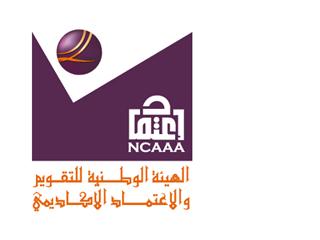 